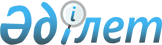 О бюджете села Рахат на 2018 - 2020 годыРешение Жанаозенского городского маслихата Мангистауской области от 27 декабря 2017 года № 18/209. Зарегистрировано Департаментом юстиции Мангистауской области 18 января 2018 года № 3514.
      

      В тексте документа сохранена пунктуация и орфография оригинала.
      В соответствии с Бюджетным кодексом Республики Казахстан от 4 декабря 2008 года, Законом Республики Казахстан от 23 января 2001 года "О местном государственном управлении и самоуправлении в Республике Казахстан", Жанаозенский городской маслихат РЕШИЛ:
       1. Утвердить бюджет села Рахат на 2018 - 2020 годы согласно приложениям 1, 2 и 3 соответственно, в том числе на 2018 год в следующих объемах:
      1) доходы - 558 841 тысяч тенге, в том числе по:
      налоговым поступлениям - 62 701 тысяч тенге;
      неналоговым поступлениям - 839 тысяч тенге;
      поступлениям от продажи основного капитала - 0 тенге;
      поступлениям трансфертов - 495 301 тысяч тенге;
      2) затраты - 558 841 тысяч тенге;
      3) чистое бюджетное кредитование - 0 тенге, в том числе:
      бюджетные кредиты - 0 тенге;
      погашение бюджетных кредитов - 0 тенге;
      4) сальдо по операциям с финансовыми активами - 0 тенге, в том числе:
      приобретение финансовых активов - 0 тенге;
      поступления от продажи финансовых активов государства - 0 тенге;
      5) дефицит (профицит) бюджета - 0 тенге;
      6) финансирование дефицита (использование профицита) бюджета - 0 тенге;
      поступление займов - 0 тенге;
      погашение займов - 0 тенге;
      используемые остатки бюджетных средств - 0 тенге.
      Сноска. Пункт 1 - в редакции решения Жанаозенского городского маслихата Мангистауской области от 14.12.2018 № 25/321 (вводится в действие с 01.01.2018).


      2. Учесть, что из городского бюджета в бюджет села Рахат на 2018 год выделена субвенция в сумме 495 301 тысяч тенге.
      Сноска. Пункт 2 - в редакции решения Жанаозенского городского маслихата Мангистауской области от 14.12.2018 № 25/321 (вводится в действие с 01.01.2018).


      3. Предоставить право на единовременное возмещение коммунальных услуг и приобретение топлива работникам государственных организаций образования, медицинским и фармацевтическим работникам государственных организций здравоохранения, работникам государственных организаций социального обеспечения, культуры, спорта и ветеринарии, работающим и проживающим в сельских населенных пунктах, не находящихся на территории административной подчиненности городов, в размере 12 100 тенге.
      4. Установить специалистам в области здравоохранения, социального обеспечения, образования, культуры, спорта и ветеринарии, являющимся гражданским служащим и работающим в сельской местности, за счет бюджетных средств повышенные не менее чем на двадцать пять процентов должностные оклады и тарифные ставки по сравнению с окладами и ставками гражданских служащих, занимающихся этими видами деятельности в городских условиях.
      5. Контроль за исполнением настоящего решения возложить на постоянную комиссию Жанаозенского городского маслихата по вопросам социально - экономическое развития, бюджета, строительства, промышленности, жилищное и коммунальное хозяйства, транспорта и предпринимательства (председатель комиссии Е.Утеев).
      6. Государственному учреждению "Аппарат Жанаозенского городского маслихата" (руководитель аппарата А.Ермуханов) обеспечить государственную регистрацию настоящего решения в органах юстиции, его официальное опубликование в Эталонном контрольном банке нормативных  правовых актов Республики  Казахстан и в средствах массовой информации.
      7. Настоящее решение вводится в действие с 1 января 2018 года.
      "СОГЛАСОВАНО"
      Руководитель государственного учреждения 
      "Жанаозенский городской отдел экономики и 
      финансов"
      Р.Джантлеуова ______________________ 
      "29" декабрь 2017 год
      Аким села Рахат
      Б.Нуржауов_________________________ 
      "29" декабрь 2017 год Бюджет села Рахат на 2018 год
      Сноска. Приложение 1 - в редакции решения Жанаозенского городского маслихата Мангистауской области от 14.12.2018 № 25/321 (вводится в действие с 01.01.2018). Бюджет села Рахат на 2019 год Бюджет села Рахат на 2020 год
					© 2012. РГП на ПХВ «Институт законодательства и правовой информации Республики Казахстан» Министерства юстиции Республики Казахстан
				
      Председатель сессии

Н.Нурболганов

      Секретарь городского маслихата

С.Мынбай
Приложение 1 
к решению Жанаозенского городского 
маслихата  от 27 декабря
2017 года  № 18/209

Категория
Категория
Категория
Наименование
Сумма, тысяч тенге
Класс
Класс
Наименование
Сумма, тысяч тенге
Подкласс
Наименование
Сумма, тысяч тенге 1 1 1 2 3
1. ДОХОДЫ
558 841
1
Налоговые поступления
62 701
01
Подоходный налог
14 700
2
Индивидуальный подоходный налог
14 700
04
Налоги на собственность
48 001
1
Налоги на имущество
984
3
Земельный налог
1 517
4
Налог на транспортные средства
45 500
2
Неналоговые поступления
839
01
Доходы от государственной собственности
839
5
Доходы от аренды имущества, находящегося в государственной собственности
839
4
Поступления трансфертов
495 301
02
Трансферты из вышестоящих органов государственного управления
495 301
3
Трансферты из районного (города областного значения) бюджета
495 301
Функциональная группа
Функциональная группа
Функциональная группа
Наименование
Сумма, тысяч тенге
Администратор бюджетных программ
Администратор бюджетных программ
Наименование
Сумма, тысяч тенге
Программа
Наименование
Сумма, тысяч тенге 1 1 1 2 3
2. ЗАТРАТЫ
558 841
01
Государственные услуги общего характера
42 861
124
Аппарат акима города районного значения, села, поселка, сельского округа
42 861
001
Услуги по обеспечению деятельности акима города районного значения, села, поселка, сельского округа
42 861
04
Образование
365 218
124
Аппарат акима города районного значения, села, поселка, сельского округа
365 218
004
Дошкольное воспитание и обучение и организация медицинского обслуживания в организациях дошкольного воспитания и обучения
365 218
06
Социальная помощь и социальное обеспечение
7 456
124
Аппарат акима города районного значения, села, поселка, сельского округа
7 456
003
Оказание социальной помощи нуждающимся гражданам на дому
7 456
07
Жилищно-коммунальное хозяйство
143 306
124
Аппарат акима города районного значения, села, поселка, сельского округа
143 306
008
Освещение улиц в населенных пунктах
143 306
08
Культура, спорт, туризм и информационное пространство
0
124
Аппарат акима города районного значения, села, поселка, сельского округа
0 
028
Проведение физкультурно-оздоровительных и спортивных мероприятий на местном уровне
0
3. ЧИСТОЕ БЮДЖЕТНОЕ КРЕДИТОВАНИЕ
0
Бюджетные кредиты
0
Погашение бюджетных кредитов
 0
4. САЛЬДО ПО ОПЕРАЦИЯМ С ФИНАНСОВЫМИ АКТИВАМИ
0
Приобретение финансовых активов
0
Поступления от продажи финансовых активов государства
0
5. ДЕФИЦИТ (ПРОФИЦИТ) БЮДЖЕТА
0
6. ФИНАНСИРОВАНИЕ ДЕФИЦИТА (ИСПОЛЬЗОВАНИЕ ПРОФИЦИТА) БЮДЖЕТА
0
Поступление займов
0
Погашение займов
0
Используемые остатки бюджетных средств
0Приложение 2 
к решению Жанаозенского городского 
маслихата  от 27 декабря  
2017 года  № 18/209

Категория
Категория
Категория
Наименование
Сумма,     тысяч тенге
Класс
Класс
Наименование
Сумма,     тысяч тенге
Подкласс
Наименование
Сумма,     тысяч тенге 1 1 1 2 3 1. ДОХОДЫ          622 867
1
Налоговые поступления
57 061
01
Подоходный налог
22 360
2
Индивидуальный подоходный налог
22 360
04
Налоги на собственность
34 701
1
Налоги на имущество
1 405
3
Земельный налог
1 196
4
Налог на транспортные средства
32 100
2
Неналоговые поступления
873
01
Доходы от государственной собственности
873
5
Доходы от аренды имущества, находящегося в государственной собственности
873
4
Поступления трансфертов
564 933
02
Трансферты из вышестоящих органов государственного управления
564 933
3
Трансферты из районного (города областного значения) бюджета
564 933
Функциональная группа
Функциональная группа
Функциональная группа
Наименование
Сумма,     тысяч тенге
Администратор бюджетных программ
Администратор бюджетных программ
Наименование
Сумма,     тысяч тенге
Бюджет ная програм ма
Наименование
Сумма,     тысяч тенге 1 1 1 2 3 2. ЗАТРАТЫ 622 867
01
Государственные услуги общего характера
35 250
124
Аппарат акима города районного значения, села, поселка, сельского округа
35 250
001
Услуги по обеспечению деятельности акима города районного значения, села, поселка, сельского округа
35 250
04
Образование
360 161
124
Аппарат акима города районного значения, села, поселка, сельского округа
360 161
004
Дошкольное воспитание и обучение и организация медицинского обслуживания в организациях дошкольного воспитания и обучения
360 161
06
Социальная помощь и социальное обеспечение
7 000
124
Аппарат акима города районного значения, села, поселка, сельского округа
7 000
003
Оказание социальной помощи нуждающимся гражданам на дому
7 000
07
Жилищно-коммунальное хозяйство
220 056
124
Аппарат акима города районного значения, села, поселка, сельского округа
220 056
008
Освещение улиц в населенных пунктах
110 006
009
Обеспечение санитарии населенных пунктов
97 210
011
Благоустройство и озеленение населенных пунктов
12 840
08
Культура, спорт, туризм и информационное пространство
400
124
Аппарат акима города районного значения, села, поселка, сельского округа
400
028
Проведение физкультурно-оздоровительных   и спортивных мероприятий на местном уровне
400 3. ЧИСТОЕ БЮДЖЕТНОЕ КРЕДИТОВАНИЕ 0
Бюджетные кредиты
0
Погашение бюджетных кредитов
 0 4. САЛЬДО ПО ОПЕРАЦИЯМ С ФИНАНСОВЫМИ АКТИВАМИ 0
Приобретение финансовых активов
0
Поступления от продажи финансовых активов государства
0 5. ДЕФИЦИТ (ПРОФИЦИТ) БЮДЖЕТА 0 6. ФИНАНСИРОВАНИЕ ДЕФИЦИТА (ИСПОЛЬЗОВАНИЕ ПРОФИЦИТА) БЮДЖЕТА 0
Поступления займов
0
Погашение займов
                 0
Используемые остатки бюджетных средств
0Приложение 3 
к решению Жанаозенского городского 
маслихата  от 27 декабря
2017 года  № 18/209

Категория
Категория
Категория
Наименование
Сумма,     тысяч тенге
Класс
Класс
Наименование
Сумма,     тысяч тенге
Подкласс
Наименование
Сумма,     тысяч тенге 1 1 1 2 3 1. ДОХОДЫ          817 447
1
Налоговые поступления
60 556
01
Подоходный налог
23 478
2
Индивидуальный подоходный налог
23 478
04
Налоги на собственность
37 078
1
Налоги на имущество
1 475
3
Земельный налог
1 256
4
Налог на транспортные средства
         34 347
2
Неналоговые поступления
917
01
Доходы от государственной собственности
917
5
Доходы от аренды имущества, находящегося в государственной собственности
917
4
Поступления трансфертов
755 974
02
Трансферты из вышестоящих органов государственного управления
        755 974
3
Трансферты из районного (города областного значения) бюджета
755 974
Функциональная группа
Функциональная группа
Функциональная группа
Наименование
Сумма,     тысяч тенге
Администратор бюджетных программ
Администратор бюджетных программ
Наименование
Сумма,     тысяч тенге
Бюджет ная програм ма
Наименование
Сумма,     тысяч тенге 1 1 1 2 3 2. ЗАТРАТЫ 817 447
01
Государственные услуги общего характера
36 415
124
Аппарат акима города районного значения, села, поселка, сельского округа
36 415
001
Услуги по обеспечению деятельности акима города районного значения, села, поселка, сельского округа
36 415
04
Образование
         430 572
124
Аппарат акима города районного значения, села, поселка, сельского округа
430 572
004
Дошкольное воспитание и обучение и организация медицинского обслуживания в организациях дошкольного воспитания и обучения
430 572
06
Социальная помощь и социальное обеспечение
7 500
124
Аппарат акима города районного значения, села, поселка, сельского округа
7 500
003
Оказание социальной помощи нуждающимся гражданам на дому
7 500
07
Жилищно-коммунальное хозяйство
342 460
124
Аппарат акима города районного значения, села, поселка, сельского округа
342 460
008
Освещение улиц в  населенных пунктах
224 706
009
Обеспечение санитарии населенных пунктов
104 015
011
Благоустройство и озеленение населенных пунктов
13 739
08
Культура, спорт, туризм и информационное пространство
500
124
Аппарат акима города районного значения, села, поселка, сельского округа
500
028
Проведение физкультурно-оздоровительных   и спортивных мероприятий на местном уровне
500 3. ЧИСТОЕ БЮДЖЕТНОЕ КРЕДИТОВАНИЕ 0
Бюджетные кредиты
0
Погашение бюджетных кредитов
 0 4. САЛЬДО ПО ОПЕРАЦИЯМ С ФИНАНСОВЫМИ АКТИВАМИ 0
Приобретение финансовых активов
0
Поступления от продажи финансовых активов государства
0 5. ДЕФИЦИТ (ПРОФИЦИТ) БЮДЖЕТА 0 6. ФИНАНСИРОВАНИЕ ДЕФИЦИТА (ИСПОЛЬЗОВАНИЕ ПРОФИЦИТА) БЮДЖЕТА 0
Поступления займов
0
Погашение займов
                  0
Используемые остатки бюджетных средств
0